Distracted Driving Policy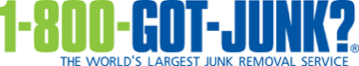 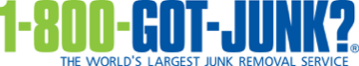 1-800-GOT-JUNK? PurposePlease read, sign and return the Distracted Driving Policy to your supervisor.In order to increase employee safety and eliminate unnecessary risks behind the wheel, 1800 Got Junk  has enacted a Distracted Driving Policy, effective . We are committed to ending the epidemic of distracted driving, and have created the following rules, which apply to any employee operating a company vehicle or using a company-issued cellphone while operating a personal vehicle:Company employees may not use a hand-held cellphone while operating a vehicle—whether the vehicle is in motion or stopped at a traffic light. This includes, but is not limited to, answering or making phone calls, engaging in phone conversations, and reading or responding to emails, instant messages and text messages. If company employees need to use their phones, they must safely pull over to the side of the road or another location.Additionally, company employees are required to do the following:Turn cellphones off or put them on silent or vibrate before starting the vehicle.Consider modifying voicemail greetings to indicate that you are unavailable to answer calls or return messages while driving.Inform clients, associates and business partners of this policy as an explanation of why calls may not be returned immediately.[Company consequences for failing to follow policy]I acknowledge that I have received a written copy of the Distracted Driving Policy, that I fully understand the terms of this policy, that I agree to abide by these terms and that I am willing to accept the consequences of failing to follow the policy._________________________________________              				______________________Employee Signature 									   Date_________________________________________Employee Name (printed)